Estructura de presentación para los ITFTips y enlaces de apoyo para elaborar su documentoRecomendaciones para escribir el cuerpo del documentoAyudas de Word y otros recursosAyudas sobre el formato de escrituraRecomendaciones sobre el orden de las páginasPRESENTACIÓN PRIMERA PÁGINAPRESENTACIÓN PRIMERA PÁGINAPRESENTACIÓN PRIMERA PÁGINAApartadoElementosCaracterísticas y Recursos de manejoPortada(Ver Anexo 1)Título: en español e inglésSe registra en forma centrada en la parte superior de la página, primero en español y luego en inglés.El título debe ser explicativo, breve, debe incluir términos relevantes y ser atractivo y llamativo.Portada(Ver Anexo 1)Nombre del Autor(es)Registrado(s)Firma del autor(es) registrada a través de herramientas de identificación académica y científica, como:ResearcherIDORCIDIraLISGoogle ScholarAl final de la firma del autor(es) se agrega un subíndice o asterisco que permita hacer un llamado para relacionar datos de identificación y localizaciónPortada(Ver Anexo 1)Producto / EntregaNo. del ContratoNombre del ContratoSe registran los datos de la entrega correspondiente.Se registra el número del contrato o convenio.Se registre el nombre del contrato o convenio.Portada(Ver Anexo 1)Supervisor: nombre y cargoSe registre el nombre completo del supervisor y el cargo, programa u oficina que supervisa.Portada(Ver Anexo 1)"Nombres completos del (de los) autor(es). Datos académicos y laborales asociados a la investigación, y Correo(s)-eCon un asterisco haga un llamado de cada autor Se registra el nombre completo del autor (es)Se registran los datos de la trayectoria académicos del autor (es)Se registran los datos laborales ySe registra la dirección de correo electrónico del autor (es)Portada(Ver Anexo 1)Filiación Ciudad, y Año"Se registra el nombre completo de la o las instituciones intervinientes y/o patrocinadoras. La ciudad y el añoPRESENTACIÓN SEGUNDA PÁGINAPRESENTACIÓN SEGUNDA PÁGINAPRESENTACIÓN SEGUNDA PÁGINAApartadoCaracterísticasElementos que incluyeFicha catalográficaSe suministra para que editores, autores y sistemas de información obtengan datos bibliográficos normalizados del documento. Es un servicio que presta la Biblioteca.(Ver anexo No. 2)* Autor * Título: subtitulo – Título paralelo* Mención de responsabilidad* Pie de imprenta* Descripción física* Notas* Materias* Coautores y entidades responsablesCómo citar el documentoPresentación en la que se sugiere en un formato bibliográfico la referencia del documento. (Ver anexo No. 2)* Autor Apellido e inicial(es) de los nombre(s)* Año de publicación (entre paréntesis)* Título del trabajo y subtítulo, si hay, separados por dos puntos (en cursiva o negritas)* Edición a partir de la segunda edición, se abrevia con (ed.) (minúsculas y va entre paréntesis)* Lugar de publicación* EditorialPRESENTACIÓN TERCERA PÁGINAPRESENTACIÓN TERCERA PÁGINAPRESENTACIÓN TERCERA PÁGINAApartadoCaracterísticasRecursos de manejoResumen: en español e inglésSíntesis de la investigación que incluye sus propósitos y resultados más importantes el cual debe ser traducido al inglés como abstract.Se presenta como un único párrafo en alrededor de 150 o 250 palabras.  (Ver Anexo No. 3)Se sugiere revisar:Díez, B. L. (2007). El resumen de un artículo científico: Qué es y qué no es. Investigación y Educación en Enfermería, 25(1), 14-17.Palabras clave: en español e inglésPalabras significativas que permite identificar los conceptos esenciales de la investigación, se usan para etiquetar el documento y facilitan su indización, también se deben traducir al inglés como Key words. Se separan por comas y deben ser contrastadas con herramientas de vocabulario controlado o sistemas de autoridad de materia.Es conveniente respaldarse en la Biblioteca para localizar la herramienta y los términos más adecuados.Se sugiere revisar:Tesauros como los de:Unesco Thesauri on-line Library of Congress Authorities Enlaces como:Wiki: Thesauri de la 3WCTesauros y Glosarios IEDCYT en Línea AgrovocUnescoPRESENTACIÓN CUARTA PÁGINAPRESENTACIÓN CUARTA PÁGINAPRESENTACIÓN CUARTA PÁGINAApartadoCaracterísticasRecursos de manejoTabla de ContenidoSe identifica con la palabra “CONTENIDO” (Ver anexo No. 4), en mayúscula sostenida y centrado. Debajo se enuncian los títulos dependiendo del formato para los diferentes “nivel de encabezados” (Ver anexo No. 5), se relacionan los elementos complementarios (Glosario, Anexos y apéndices… cuando los hay) registrando el número de las páginas donde se encuentren.Se sugiere revisar:Crear o actualizar una tabla de contenido en la página de soporte de Office para identificar la forma en que crea o actualiza una tabla de contenido automáticamente en Word, de tal forma que a su vez se creen hipervínculos con cada uno de los encabezados del documento.Word presenta en la opción de “Referencias” el comando “Tabla de contenido”PRESENTACIÓN QUINTA PÁGINAPRESENTACIÓN QUINTA PÁGINAPRESENTACIÓN QUINTA PÁGINAApartadoCaracterísticasRecursos de manejoListas especiales- No textuales (Ilustraciones)    - Figuras        - Gráficas        - Esquemas        - Mapas        - Dibujos        - Fotografías…- Textuales (Valores numéricos e información textual)    - Tablas    - Abreviaturas    - Símbolos- Anexos- ApéndicesSe sugiere revisar:Crear una tabla de ilustraciones en la página de soporte de Office para crear las diferentes listas que se requieren en forma automática en Word de tal forma que a su vez se creen hipervínculos a cada una de sus figuras,  tablas u otros elementos al interior del documento.Word presenta en la opción de “Referencias” el comando “Insertar tabla de ilustraciones”CUERPO DEL INFORMECUERPO DEL INFORMEPartadoCaracterísticasIntroducciónElla puede contener:- Tema de investigación- Planteamiento del problema- Antecedentes- Análisis crítico de trabajos similares- Marco teórico- Objetivos del trabajo, e- Hipótesis del trabajoSe debe escribir en tiempo presenteMétodos y materialesPuede contener:- El o los enfoques de la investigación (Cualitativo, cuantitativo o mixto, de acuerdo a su objeto de estudio)- El alcance de la investigación (Exploratorio, descriptivo, correlacional o explicativo, de acuerdo a su objeto de estudio)- El diseño de la investigación (Experimental, no experimental, cuasi experimental, de acuerdo a su objeto de estudio)- Participantes- Instrumentos- Técnicas para el levantamiento de datosSe debe escribir en tiempo pasadoResultadosSe da cuenta de:- Los resultados obtenidos- Incluye tablas y figuras que respaldan los resultados- Se relacionan las pruebasSe recomienda acompañar los resultados con un debate significativo.Se debe escribir en tiempo pasadoDiscusión o Comentarios,Se desarrollan:- Los comentarios de los resultados- Aportes, recomendaciones, propuestas y reflexiones finales- Interpretación y evaluación de los resultados- La explicación de la(s) hipótesis a partir de los resultados- La importancia de los hallazgos- Los problemas que continúan sin resolver- Las líneas futuras de investigación posterior a la investigación.COMPLEMENTOSCOMPLEMENTOSCOMPLEMENTOSApartadoCaracterísticasRecursos de manejoNotasA pie de página. Estas proporcionan contenido adicional.Si el trabajo es muy extenso las notas pueden ir al final de cada capítulo o al final del texto.Se puede hacer uso de la opción “Pie de página y nota al final” de Word para organizar y presentar las notasGlosarioLista alfabética de los términos (palabras o expresiones) más significativos, de interpretación compleja o poco conocidos que se usuran en el documento los cuales se definen o se comentanLos párrafos que conforman el conjunto de definiciones pueden ser ordenados alfabéticamente con la opción de “Inicio / Parrafo – A-Z” de WordReferenciasContiene la información precisa y detallada de las fuentes de información que fueron citadas a lo largo del documento.Es conveniente utilizar un solo estilo bibliográfico como APA y para gestionar las citas, como las referencias, incorporándolas en los textos o para general la relación completa de las fuentes consultadas se puede hacer uso de gestores bibliográficos.Word presenta en la opción de “Referencias” un gestor bibliográfico básico que permite administrar las fuentes.Existen gestores bibliográficos de software libre mucho más robustos como:Mendeley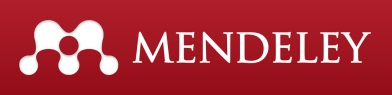 ZoteroDocear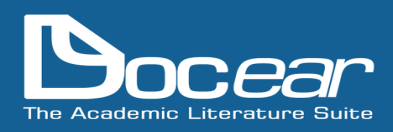 ÍndicesSe trata de listas ordenadas de aspectos particulares que ameritan destacarse, como lugares geográficos, nombres personales, nombres institucionales, materias o temas… etc., por lo general se ordenan en forma alfabética Las palabras o frases  que conforman el conjunto de la lista pueden ser ordenados alfabéticamente con la opción de “Inicio / Parrafo – A-Z” de WordAnexosMaterial que complementa el manuscrito y que por su naturaleza podría resultar inconveniente como parte del cuerpo del informe.Se registran en la Tabla de Contenido (Ver anexo No. 4)Aspectos generales a tener en cuenta en relación con el formatoAspectos generales a tener en cuenta en relación con el formatoFuenteTimes New Roman a 12 puntosInterlineadoEscribir el documento a espacio y medio EspaciadoAnterior: a cero puntos; Posterior a cero puntosMárgenesTodas a 2,5 cm.AlineaciónJustificar: alinea el texto en los márgenes izquierdo y derecho TablasSe numeran y titulan en la parte superiorFigurasSe numeran anteponiendo la palabra Figura y se agrega una leyenda (frase breve pero descriptiva, o datos de la fuente de donde se toma) en la parte inferior de la figura.Tipos de figuras: graficas, diagramas, mapas, dibujos, fotografías…EncabezadoContiene los logo símbolos de la(s) institución(es) que participan de la investigación así como sus nombresPie de páginaDibujo institucional con datos de localización y contactoOrden de las páginas del documentoOrden de las páginas del documentoPortadaPágina independiente Ficha catalográficaPágina independiente ResumenPágina independiente Tabla de contenidoPágina independiente Listas especialesPáginas independientes por cada listaCuerpo del textoPáginas independientesNotasPágina independienteGlosarioPágina independienteReferenciasPágina independienteÍndicesPáginas independientes por cada índiceAnexosPáginas independientes por cada anexo